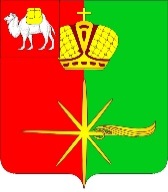 Челябинская областьСОВЕТ ДЕПУТАТОВКАРТАЛИНСКОГО ГОРОДСКОГО ПОСЕЛЕНИЯРЕШЕНИЕ от 11 октября 2023  г.  № 91О внесении изменений в Положение о Почетном гражданине города Карталы, утвержденного решением Совета депутатов Карталинского городского поселения от 27.06.2018 г. № 92С целью определения статуса граждан, удостоенных звания «Почетный гражданин города Карталы», а также признания особых выдающихся заслуг граждан, поощрения иной деятельности, направленной на пользу развития Карталинского городского поселения, обеспечения его благополучия и процветания, руководствуясь Федеральным законом от 06 октября 2003 года №131-ФЗ «Об общих принципах организации местного самоуправления в Российской Федерации», Уставом Карталинского городского поселенияСовета депутатов Карталинского городского поселения четвертого созыва РЕШАЕТ:Внести в Положение о Почетном гражданине города Карталы, утвержденного решением Совета депутатов Карталинского городского поселения от 27.06.2018 г. № 92 следующие изменения:Пункт 2 изложить в следующей редакции:«2. Звание «Почетный гражданин города Карталы присваивается решением Совета депутатов Карталинского городского поселения.»;В подпунктах 1, 2 пункта 3 слова «или других государств» – исключить;Пункт 4 изложить в следующей редакции:«4. Основаниями для присвоения гражданину звания «Почетный гражданин города Карталы» являются:1) особые заслуги в области общественной и политической деятельности, направленной на укрепление мира, благотворительной деятельности, помощи социально незащищенным, малообеспеченным слоям населения, а также достижения в экономике, науке, культуре, образовании, здравоохранении, искусстве, спорте, охране окружающей среды;2)  вклад в нравственное и культурное развитие общества, поддержание законности и правопорядка, защита прав человека;3) подготовка высококвалифицированных кадров;4) разработка и реализация авторских программ, научных, творческих методик и технологий, способствовавших достижению высоких результатов и повышению престижа Карталинского городского поселения на всероссийском и международном уровне;5) выдающиеся открытия, способствующие социально-экономическому, научному, культурному, творческому развитию Карталинского городского поселения;6) становление и развитие местного самоуправления, развитие межрегиональных и международных связей;7) развитие и совершенствование городского хозяйства и его инфраструктуры, строительство и благоустройство Карталинского городского поселения, развитие производственной сферы, предпринимательства;8) нравственное, духовное, физическое, патриотическое воспитание, просвещение и образование молодежи;9) мужество и героизм, проявленные гражданином при защите Отечества, выполнении служебного и гражданского долга;10) долговременная и устойчивая известность гражданина среди жителей Карталинского городского поселения на почве эффективной благотворительной деятельности.»;Пункт 7 изложить в следующей редакции:«7. Ходатайство о присвоении звания «Почетный гражданин города Карталы» с приложением документов, характеризующих деятельность представляемого кандидата, направляется в письменной форме на имя Главы Карталинского городского поселения для дальнейшего рассмотрения.»; Пункт 10 изложить в следующей редакции:«10. Согласованные Главой Карталинского городского поселения документы о присвоении звания передаются в Совет депутатов Карталинского городского поселения с соответствующим проектом решения о присвоении звания «Почетный гражданин города Карталы.»;В пункте 12 слова «обнародованию» заменить словами «в официальном сетевом издании администрации Карталинского городского поселения в сети Интернет (http://www.kartaly74.ru)»;В пункте 16 слова «в порядке, установленном решением Совета депутатов Карталинского городского поселения» – исключить;Пункт 18 дополнить абзацем следующего содержания:«Почетные граждане ежегодно обращаются в администрацию Карталинского городского поселения  с заявлением о назначении денежной выплаты.».Направить данное Решение главе Карталинского городского поселения для подписания.Опубликовать данное решение в официальном сетевом издании администрации Карталинского городского поселения в сети Интернет (http://www.kartaly74.ru). Настоящее Решение вступает в силу с момента официального опубликования.Председатель Совета депутатовКарталинского городского поселения			                                Е.В. ПротасоваГлава Карталинского городского поселения							         В.Н. Верета